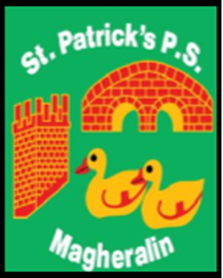 December 2018Dear ParentsOnce again, as in previous years, we are holding our annual Christmas raffle, with all proceeds going into school funds. Raffle tickets will be sold at £1:00 per ticket or £5:00 per book. We will be sending two books home to each family shortly. All donations to the raffle will be greatly appreciated. You have been very supportive and generous in previous years and we hope that this will continue.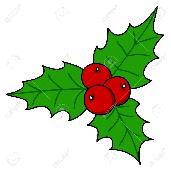 The raffle draw will take place on Thursday 20th December!   Yours sincerelyMrs McGrath1st PrizeChristmas Hamper2nd PrizeWine and Cheese Basket3rd PrizeMeat Voucher